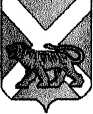 АДМИНИСТРАЦИЯ СЕРГЕЕВСКОГО СЕЛЬСКОГО ПОСЕЛЕНИЯПОГРАНИЧНОГО МУНИЦИПАЛЬНОГО РАЙОНАПРИМОРСКОГО КРАЯПОСТАНОВЛЕНИЕ07.11.2013                                            с. Сергеевка                                                  № 138Об утверждении муниципальной программы «Развитие муниципальной службы в администрации  Сергеевского сельского поселения    на 2013-2015 годы»  В соответствии со ст.179 Бюджетного кодекса Российской Федерации,  Федеральными законами от 06.10.2003 № 131-ФЗ «Об общих принципах организации местного самоуправления в Российской Федерации», от  № 25-ФЗ «О муниципальной службе в Российской Федерации», руководствуясь Законом Приморского края от  № 82-КЗ «О муниципальной службе в Приморском крае», Уставом Сергеевского сельского поселения Пограничного муниципального района, постановлением администрации Сергеевского сельского поселения от 26.08.2013 № 97 «Об утверждении порядка принятия решений о разработке муниципальных программ, их формирования и реализации на территории Сергеевского сельского поселения», в целях развития и совершенствования муниципальной службы в администрации Сергеевского сельского поселения, администрация Сергеевского сельского поселения ПОСТАНОВЛЯЕТ:1. Утвердить муниципальную программу «Развитие муниципальной службы в администрации Сергеевского сельского поселения на 2014-2016 годы» (прилагается).2. Признать утратившим силу с 01.01.2014 года постановление администрации Сергеевского сельского поселения от 29.11.2012 № 90 «Об утверждении муниципальной целевой программы «Развитие муниципальной службы в администрации Сергеевского сельского поселения на 2013-2015 годы».3. Обнародовать настоящее постановление на информационных стендах в помещениях администрации Сергеевского сельского поселения, библиотеки села Сергеевка и сельского клуба Украинка и разместить на официальном сайте Сергеевского сельского поселения (www.sp-sergeevskoe.ru.).4. Настоящее постановление вступает в силу с момента обнародования и распространяет свое действие на отношения, возникшие с 01 января 2014 года.5. Контроль  исполнения настоящего постановления оставляю за собой. Глава  поселения – глава администрации Сергеевского сельского поселения                                                          И.В. СтарченкоН.В.Кузнецова24 7 04                                            Утверждена                                                                                постановлением администрации                                                                                       Сергеевского сельского поселения                                                                                       от «07 » ноября 2013 года № 138Муниципальная программа «Развитие муниципальной службы в администрации Сергеевского сельского поселения на 2014-2016 годы» Паспорт муниципальной программыНаименование муниципальной программы: муниципальная программа «Развитие муниципальной службы в администрации Сергеевского сельского поселения на 2014-2016 годы» (далее – Программа).Дата принятия решения о разработке: распоряжение администрации Сергеевского сельского поселения от 30.09.2013 № 41-р «О разработке муниципальных программ в Сергеевском сельском поселении».Заказчик муниципальной программы: администрация Сергеевского сельского поселения Пограничного муниципального района.Основание для разработки муниципальной программы: ст.179 Бюджетного кодекса Российской Федерации;Федеральный закон от 06.10.2003 № 131-ФЗ «Об общих принципах организации местного самоуправления в Российской Федерации»;Федеральный закон от  № 25-ФЗ «О муниципальной службе в Российской Федерации»;Закон Приморского края от  № 82-КЗ «О муниципальной службе в Приморском крае».Разработчики муниципальной программы: специалисты администрации Сергеевского сельского поселения Пограничного муниципального района.Цели муниципальной программы: – развитие и совершенствование муниципальной службы в администрации Сергеевского сельского поселения.Задачи муниципальной программы: - принятие муниципальных правовых актов по вопросам развития муниципальной службы;- обеспечение формирования качественного кадрового резерва для замещения вакантных должностей муниципальной службы в администрации Сергеевского сельского поселения и его эффективное использование, формирование системы обучения, подготовки и дополнительного профессионального образования кадров для муниципальной службы и профессионального развития муниципальных служащих;- обеспечение повышения профессионального уровня муниципальных служащих администрации Сергеевского сельского поселения;- определение рисков развития заболеваний, выявления имеющихся заболеваний, в том числе препятствующих прохождению муниципальной службы, сохранения и укрепления физического и психического здоровья муниципальных служащих администрации Сергеевского сельского поселения.Сроки и этапы реализации муниципальной программы: Муниципальная программа реализуется в 2014 - 2016  годах в один этап.Объемы и источники финансирования муниципальной программы (в текущих ценах каждого года): Мероприятия программы реализуются за счет средств бюджета Сергеевского сельского поселения. Объем финансирования программы на 2014 – 2016  годы составляет 150  тысяч рублей, в т.ч. по годам:2014 год - 50 тыс.руб.2015 год – 50  тыс.руб.2016 год - 50 тыс.руб.Бюджетные ассигнования, предусмотренные в Программе, могут быть уточнены при формировании проекта местного бюджетов на 2014- 2016 годы.Перечень основных мероприятий муниципальной программы: Основные исполнители муниципальной программы: администрация Сергеевского сельского поселения.Целевые индикаторы муниципальной программы: Эффективность реализации Программы оценивается с использованием групп целевых показателей, характеризующих следующее:- количество аттестованных муниципальных служащих администрации Сергеевского сельского поселения;- количество муниципальных служащих администрации Сергеевского сельского поселения, получивших профессиональное образование, дополнительное профессиональное образование;- количество муниципальных служащих администрации Сергеевского сельского поселения, включенных в кадровый резерв по результатам аттестации;- число жалоб и обращений граждан на действия муниципальных служащих администрации Сергеевского сельского поселения.Ожидаемые конечные результаты реализации муниципальной программы:В результате реализации программы будет обеспечено:- увеличение доли муниципальных служащих, получивших профессиональное образование, дополнительное профессиональное образование;- увеличение доли должностей муниципальной службы, замещенных из кадрового резерва;- сокращение числа жалоб и обращений граждан на действия муниципальных служащих администрации Сергеевского сельского поселения до 0.Организация управления и система контроля за исполнением программы:Контроль за ходом реализации Программы осуществляется Бюджетной комиссией администрации Сергеевского сельского поселения.1. Содержание проблемы и обоснование необходимости ее решения программными методами.Административная реформа, проводимая Правительством Российской Федерации, выдвинула на первый план проблему развития муниципальной службы, формирования кадрового состава муниципальных служащих, обладающих современными научными знаниями в области управления.В соответствии с пунктом 8.1 части 1 статьи 17 Федерального закона от 06 октября 2003 года № 131-ФЗ «Об общих принципах организации местного самоуправления в Российской Федерации» в целях решения вопросов местного значения органы местного самоуправления обладают полномочиями по организации профессионального образования и дополнительного профессионального образования выборных должностных лиц местного самоуправления, членов выборных органов местного самоуправления, депутатов представительных органов муниципальных образований, муниципальных служащих и работников муниципальных учреждений;На основании пункта 7 части 1 статьи 11 Федерального закона от 02 марта 2007 года № 25-ФЗ «О муниципальной службе в Российской Федерации» муниципальный служащий имеет право на подготовку и дополнительное профессиональное образование в соответствии с муниципальным правовым актом за счет средств местного бюджета. В соответствии с частью 1 статьи 35 Федерального закона от 02 марта 2007 года № 25-ФЗ «О муниципальной службе в Российской Федерации» развитие муниципальной службы обеспечивается муниципальными программами развития муниципальной службы и программами развития муниципальной службы субъектов Российской Федерации, финансируемыми соответственно за счет средств местных бюджетов и бюджетов субъектов Российской Федерации. В соответствии с квалификационными требованиями, предъявляемыми к должностям муниципальной службы, каждый муниципальный служащий должен иметь навыки оперативного принятия и реализации управленческих решений, планирования, контроля, анализа и прогнозирования последствий принятых решений, управления, организации работы по взаимодействию с органами государственной власти и местного самоуправления, практического применения нормативных правовых актов, разработки организационно-распорядительных документов, проектов муниципальных правовых актов, делегирования полномочий подчиненным, владения компьютерной и другой оргтехникой.В администрации Сергеевского сельского поселения 6 муниципальных служащих, из них 5 – имеют высшее профессиональное образование, соответствующее направлению деятельности и 1 – среднее специальное.Реализация мероприятий Программы будет способствовать формированию у муниципальных служащих необходимых профессиональных знаний, умений и навыков, позволяющих эффективно выполнять должностные обязанности в администрации Сергеевского сельского поселения.2. Цели и задачи Программы Целью Программы является развитие и совершенствование муниципальной службы в администрации Сергеевского сельского поселения.Задачи муниципальной программы: - принятие муниципальных правовых актов по вопросам развития муниципальной службы;- обеспечение формирования качественного кадрового резерва для замещения вакантных должностей муниципальной службы в администрации Сергеевского сельского поселения и его эффективное использование, формирование системы обучения, подготовки и дополнительного профессионального образования кадров для муниципальной службы и профессионального развития муниципальных служащих;- обеспечение повышения профессионального уровня муниципальных служащих администрации Сергеевского сельского поселения;- определение рисков развития заболеваний, выявления имеющихся заболеваний, в том числе препятствующих прохождению муниципальной службы, сохранения и укрепления физического и психического здоровья муниципальных служащих администрации Сергеевского сельского поселения.3. Сроки и этапы реализации ПрограммыПрограмма реализуется в 2014 - 2016  годах в один этап.4. Перечень мероприятий ПрограммыСовершенствование и приведение в соответствие с федеральным и краевым законодательством положения об администрации Сергеевского сельского поселения, должностных инструкций муниципальных служащих администрации, регламентирующих деятельность муниципальных служащих.Выявление и преодоление негативных тенденций в работе муниципальных служащих администрации Сергеевского сельского поселения. Повышение эффективности кадровой политики в сфере муниципальной службы в администрации Сергеевского сельского поселения.Создание единой системы обучения муниципальных служащих администрации Сергеевского сельского поселения.Стимулирование, мотивация и оценка деятельности муниципальных служащих администрации Сергеевского сельского поселения.Перечень программных мероприятий, сроки исполнения, объемы и источники финансирования, в том числе по годам реализации, указаны в приложении № 1 к настоящей программе.5. Механизм реализации ПрограммыОсновные механизмы реализации Программы:Управление делами администрации Сергеевского сельского поселения:- ежегодно изучает предложения высших учебных заведений по подготовке и дополнительному профессиональному образованию муниципальных служащих администрации Сергеевского сельского поселения и готовит информацию о персональном составе муниципальных служащих администрации Сергеевского сельского поселения, нуждающихся в подготовке и дополнительном профессиональном образовании;- информирует главу администрации Сергеевского сельского поселения, являющегося главным распорядителем бюджетных средств, о согласованных приоритетных направлениях (программах), об объеме обучения (в академических часах), о лицензированном учебном заведении, которое окажет образовательные услуги по подготовке и дополнительному профессиональному образованию муниципальных служащих администрации Сергеевского сельского поселения;- по указанию главы администрации Сергеевского сельского поселения подготавливает проект распоряжения администрации Сергеевского сельского поселения о направлении муниципальных служащих администрации Сергеевского сельского поселения на подготовку и дополнительное профессиональное образование;- контролирует предоставление вышеуказанными муниципальными служащими администрации Сергеевского сельского поселения документов о прохождении подготовки и дополнительного профессионального образования в кадровую службу администрации для приобщения их к личному делу муниципального служащего администрации Сергеевского сельского поселения. Финансовый отдел администрации Сергеевского сельского поселения оплачивает услуги, предусмотренные договором оказания образовательных услуг по подготовке и дополнительному профессиональному образованию муниципальным служащим администрации, заключенным между администрацией и учебным заведением.При изменении ситуации с финансированием Программы, при появлении дополнительных ресурсов заказчик Программы вправе изменять перечень мероприятий в тот или иной год реализации Программы.Основными рисками в реализации Программы являются:- нехватка средств местного бюджета.6. Ресурсное обеспечение ПрограммыМероприятия Программы реализуются за счет средств бюджета Сергеевского сельского поселения. Объем финансирования Программы на 2014 – 2016 годы составляет 150 тыс. руб. в т.ч. по годам:2014 год – 50 тыс.руб.2015 год - 50 тыс.руб.2016 год – 50 тыс.руб.Объем финансирования Программы носит прогнозный характер и подлежит уточнению при разработке бюджета Сергеевского сельского поселения Пограничного муниципального района.Размеры средств, выделяемых на реализацию мероприятий настоящей программы, утверждаются ежегодно решением муниципального комитета Сергеевского сельского поселения «О бюджете Сергеевского сельского поселения на очередной финансовый год и плановый период».7. Управление реализацией Программы и контроль за ходом ее исполненияУправление настоящей программой осуществляется заказчиком Программы - администрацией Сергеевского сельского поселения. Заказчик Программы обеспечивает подготовку отчетных данных об исполнении программных мероприятий и, в установленный срок, представляет отчет о выполнении настоящей программы за отчетный период в Бюджетную комиссию администрации Сергеевского сельского поселения.8. Оценка эффективности реализации ПрограммыВ результате реализации Программы будет обеспечено:- увеличение доли муниципальных служащих, получивших профессиональное образование, дополнительное профессиональное образование;- увеличение доли должностей муниципальной службы, замещенных из кадрового резерва;- сокращение числа жалоб и обращений граждан на действия муниципальных служащих администрации Сергеевского сельского поселения до 0.Перечень целевых индикаторов (показателей),характеризующих ежегодный ход и итоги реализации ПрограммыОценка эффективности реализации целевых индикаторов Программы производится путем сравнения фактически достигнутых значений целевых индикаторов с установленными Программой значениями на основе расчетов по следующим формулам:Kn  =(Tfn / Tn) x 100%, гдеK - коэффициент эффективности хода  реализации  n-го целевогоиндикатора программы;Tfn - фактическое значение n-го целевого индикатора, достигнутое в ходереализации программы;Tn - нормативное значение n-го  целевого  индикатора, утвержденное Программой на соответствующий год;n - порядковый номер целевого индикатора Программы.Оценка эффективности реализации Программы в целом определяется на основе расчетов итоговой сводной оценки по формуле:E = (SUM К / m) x 100%, где:E - эффективность реализации программы (процентов);SUM - обозначение математического суммирования;K - коэффициенты эффективности хода реализации индикаторов программы;m - количество индикаторов программы.В случае установления существенных различий (как положительных, так и отрицательных) данных между плановыми и фактическими значениями индикаторов, а также индикаторами разных лет, проводится анализ факторов, повлиявший на данное расхождение. По результатам такого анализа обосновывается изменение целевых индикаторов, а также изменение расходов бюджета по сравнению с предыдущими периодами. После проведения расчета общей оценки эффективности по конкретной Программе производится сопоставление полученного результата с данными, приведенными в следующей таблице:Результаты реализации Программы по итогам оценки ее эффективности рассматриваются на заседании Бюджетной комиссии Сергеевского сельского поселения.Снижение или повышение эффективности Программы по сравнению с плановыми значениями целевых индикаторов является основанием для уменьшения или увеличения в установленном порядке объема средств бюджета, выделяемых в очередном финансовом году на ее реализацию. Снижение эффективности Программы может являться основанием для принятия Бюджетной комиссией и главой администрации Сергеевского сельского поселения решения о сокращении с очередного финансового года бюджетных ассигнований на реализацию Программы, приостановлении или о досрочном прекращении ее реализации.Приложение № 1                                                                                                   к муниципальной программе  «Развитие муниципальной службы                                                                                     в администрации Сергеевского сельского                                                                                                        поселения на 2014 – 2016 годы»,утверждённой постановлением администрации                                                                            Сергеевского сельского поселения от 07.11.2013 № 138Предложения программных мероприятий (всего по программе – 150 тыс.руб.)Наименование целевого индикатора (показателя)Единицаизме- рения Значение целевых индикаторов (показателей)              Значение целевых индикаторов (показателей)              Значение целевых индикаторов (показателей)              Значение целевых индикаторов (показателей)              Значение целевых индикаторов (показателей)              Наименование целевого индикатора (показателя)Единицаизме- рения Всего 2013201420152016Количество аттестованных муниципальных служащих администрации Сергеевского сельского поселения%Количество муниципальных служащих администрации Сергеевского сельского поселения, получивших профессиональное образование, дополнительное профессиональное образование%2848Количество муниципальных служащих администрации Сергеевского сельского поселения, включенных в кадровый резерв по результатам аттестации%Число жалоб и обращений граждан на действия муниципальных служащих администрации Сергеевского сельского поселения%Фактически полученное значение оценки эффективности в целом по ПрограммеСтепень эффективности реализации Программы80-100% и болееВысокая60-80%Хорошая30-60%Удовлетворительная0-30%Неудовлетворительная№п/пНаименованиемероприятия(в установленном порядке)Срокисполнения Исполнитель12341. Совершенствование нормативной правовой базы по вопросам развития муниципальной службы1. Совершенствование нормативной правовой базы по вопросам развития муниципальной службы1. Совершенствование нормативной правовой базы по вопросам развития муниципальной службы1. Совершенствование нормативной правовой базы по вопросам развития муниципальной службы1.1Совершенствование и приведение в соответствие с федеральным и краевым законодательством положений администрации, регламентирующих деятельность муниципальных служащих.В течение действия программыСпециалисты администрации Сергеевского сельского поселения1.2Приведение в соответствие с федеральным и краевым законодательством муниципальных правовых актов органов местного самоуправления регулирующих вопросы муниципальной службы в администрации.По мере необходимости в течение действия программыСпециалисты администрации Сергеевского сельского поселения2. Выявление и преодоление негативных тенденций в работе муниципальных служащих 2. Выявление и преодоление негативных тенденций в работе муниципальных служащих 2. Выявление и преодоление негативных тенденций в работе муниципальных служащих 2. Выявление и преодоление негативных тенденций в работе муниципальных служащих 2.1Проведение аттестации муниципальных служащих администрации, в целях определения их соответствия замещаемой должности муниципальной службы.1 раз в 3 годаАттестационная комиссия администрации Сергеевского сельского поселения2.2Проведение конкурсов на замещение должности муниципальной службы в администрации Сергеевского сельского поселения.При наличии вакантных должностейУправление делами администрации Сергеевского сельского поселения2.3Проведение заседаний комиссии по урегулированию конфликтов интересов муниципальных служащих в администрации Сергеевского сельского поселения.В течение действия программыАдминистрация Сергеевского сельского поселения3. Повышение эффективности кадровой политики в сфере муниципальной службы 3. Повышение эффективности кадровой политики в сфере муниципальной службы 3. Повышение эффективности кадровой политики в сфере муниципальной службы 3. Повышение эффективности кадровой политики в сфере муниципальной службы 3.1Проведение анализа текучести кадров в администрации Сергеевского сельского поселения.Декабрь 2014Декабрь 2015Декабрь 2016Управление делами администрации Сергеевского сельского поселения3.2Ведение реестра муниципальных служащих администрации Сергеевского сельского поселения.ПостоянноУправление делами администрации Сергеевского сельского поселения3.3Сбор и анализ информации о кадровом составе муниципальных служащих администрации Сергеевского сельского поселения.Декабрь 2014Декабрь 2015Декабрь 2016Управление делами администрации Сергеевского сельского поселения4. Создание единой системы обучения муниципальных служащих администрации4. Создание единой системы обучения муниципальных служащих администрации4. Создание единой системы обучения муниципальных служащих администрации4. Создание единой системы обучения муниципальных служащих администрации4.1Подготовка, дополнительное профессиональное образование муниципальных служащих администрации Сергеевского сельского поселения (с получением свидетельства государственного образца)2014 - 50 тыс. руб.2015 - 50 тыс. руб.2016 - 50 тыс. руб.Управление делами администрации Сергеевского сельского поселения4.2Обучение муниципальных служащих администрации Сергеевского сельского поселения по профильным направлениям деятельности (без получения свидетельств государственного образца, краткосрочные программы).ЕжегодноУправление делами администрации Сергеевского сельского поселения4.3Проведение обучающих семинаров с муниципальными служащими администрации по вопросам прохождения муниципальной службыЕжегодноАдминистрация Сергеевского сельского поселения4.4Проведение дня местного самоуправления.ЕжегодноАдминистрация Сергеевского сельского поселенияИтого:2014 - 50 тыс. руб.2014 – 50 тыс. руб.2015 - 50 тыс. руб.2014 - 50 тыс. руб.2014 – 50 тыс. руб.2015 - 50 тыс. руб.Всего по программе:150  тыс. руб.150  тыс. руб.